JUDEŢUL HUNEDOARA                                             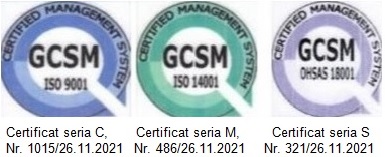 MUNICIPIUL HUNEDOARADIRECTIA PATRIMONIUNR. 57275/11.07.2022RAPORT DE SPECIALITATEla proiectul de hotărâre privind aprobarea volumului de masă lemnoasă care se recoltează la nivelul anului 2022, a modului de valorificare şi a priorităţilor privind valorificarea masei lemnoase provenite din fondul forestier proprietatea publică a municipiului Hunedoara 	Proiectul de hotărâre este reglementat juridic de prevederile art. 1 litera ,,x”, art. 4, art. 6, art. 12 litera b și art.13 din Regulamentul de valorificare a masei lemnoase din fondul forestier proprietate publică aprobat prin H.G. nr.715/2017, cu modificările şi completările ulterioare, ale Legii nr. 46/2008 privind Codul Silvic, republicată cu modificările şi completările ulterioare, Legea nr. 52/2003 privind transparenţa decizională în administraţia publică-republicată, precum şi de cele ale art.129, alin.(2), lit.”a”, alin.(3) lit.”d”, alin.(14) , precum şi art. 139 coroborat cu art. 196 alin. (1) lit. a), din Ordonanţa de Urgenţă nr. 57/2019 privind Codul administrativ, cu modificarile si completările ulterioare.	În proiectul de hotărâre se propune aprobarea volumului de masă lemnoasă care se recoltează la nivelul anului 2022, a modului de valorificare şi a priorităţilor privind valorificarea masei lemnoase provenite din fondul forestier proprietatea publică a municipiului Hunedoara,	În acest sens, Regia Publică Locală Ocolul Silvic Ţinutul Pădurenilor RA prin adresa nr. 315/21.03.2022, înregistrate la sediul Primăriei Municipiului Hunedoara sub numarul 23702/22.03.2022, comunică spre aprobare volumul de masă lemnoasă propus a fi recoltat la nivelul anului 2022, a modului de valorificare şi a priorităţilor privind valorificarea masei lemnoase provenite din fondul forestier proprietatea publică a municipiului Hunedoara, în conformitate cu prevederile Hotărârii de Guvern nr. 715/2017 pentru aprobarea Regulamentului de valorificare a masei lemnoase din fondul forestier proprietate publică, cu modificările şi completările ulterioare, astfel:	 1. Volumul de masă lemnoasă care se va recolta la nivelul anului 2022 din fondul forestier proprietate publică a municipiului Hunedoara, în cotă de 1.200 mc, din care:	 - produse principale sau asimilate : 800 mc;	 - produse secundare sau asimilate: 400 mc.	 2. Modul de valorificare a masei lemnoase provenită din fondul forestier proprietate publică a municipiului Hunedoara:	- masă lemnoasă fasonată: 400 mc;	- masă lemnoasă pe picior: 800 mc.	 3. Vânzarea masei lemnoase aferentă anului de producţie 2022 se va realiza de către organizatori prin licitaţie publică cu preselecție de tipul ”deschisa cu strigare”.	 4. Priorităţile privind valorificarea masei lemnoase provenită din fondul forestier proprietate publică a municipiului Hunedoara:	 a. consum populaţie, în cotă de 300 mc, din care:produse secundare sau asimilate: 300 mc;	 b.altor solicitanţi, inclusiv operatori economici, în cotă de 900 mc,din care:            - produse principale sau  asimilate 800mc;            - produse secundare sau asimilate: 100 mc;	 Cantitatea, modul de valorificare şi priorităţile masei lemnoase provenite din fondul forestier proprietate publică a municipiului Hunedoara solicitate de către Regia Publică Locală Ocolul Silvic Ţinutul Pădurenilor RA, precum şi tipul de licitaţie utilizat, este necesară în vederea organizării licitaţiilor de masă lemnoasă şi la întocmirea bugetului de venituri şi cheltuieli aferent anului 2022, în conformitate cu legislaţia în vigoare din domeniu.	După aprobare, în conformitate cu prevederilor art. 4 din Hotărârea de Guvern nr. 715/2017 pentru aprobarea Regulamentului de valorificare a masei lemnoase din fondul forestier proprietate publică, Hotărârea privind modul de valorificare a masei lemnoase se va publica pe site-ul www.produselepadurii.ro, precum şi pe site-ul administratorului fondului forestier proprietate publică a Municipiului Hunedoara.De asemenea, se propune abrogarea H.C.L. 95/2021            	Faţă de cele prezentate mai sus, supunem analizei Consiliului Local al Municipiului Hunedoara, propunerea privind aprobarea volumului de masă lemnoasă propus a fi recoltat la nivelul anului 2022, a modului de valorificare şi a priorităţilor privind valorificarea masei lemnoase provenite din fondul forestier proprietatea publică a municipiului Hunedoara, conform adreselor înaintată de către Regia Publica Locala Ocolul Silvic Ţinutul Pădurenilor RA nr. 315/ 21.03.2022, înregistrate la sediul Primăriei Municipiului Hunedoara sub numarul 23702/ 22.03.2022.DIRECTIA PATRIMONIUDirector executivAlbu Marinela MargaretaÎntocmit: Leanca MariusData: 11.07.2022